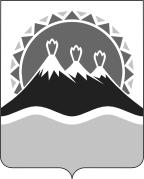 Р А С П О Р Я Ж Е Н И Е ПРАВИТЕЛЬСТВА КАМЧАТСКОГО КРАЯ             г. Петропавловск-КамчатскийВ целях реализации Стратегии развития государственной политики Российской Федерации в отношении российского казачества до 2020 года, утвержденной Президентом Российской Федерации от 15.09.2012 № Пр-2789:          1. Утвердить План мероприятий по реализации в 2017-2020 годах Стратегии развития государственной политики Российской Федерации в отношении российского казачества до 2020 года на территории Камчатского края согласно приложению.          2. Контроль за исполнением настоящего распоряжения возложить на заместителя Председателя Правительства Камчатского края – Министра специальных программ и по делам казачества Камчатского края Хабарова С.И.Губернатор Камчатского края                                                           В.И. Илюхин	                                                                                                                                                                  Приложение к распоряжению Правительства Камчатского краяот _______________ № ________Планмероприятий по реализации в 2017 - 2020 годах Стратегии развития государственной политики Российской Федерации в отношении российского казачества до 2020 года на территории Камчатского края№Наименование мероприятияНаименование мероприятияСрок исполненияОтветственный исполнительИсточник финансированияНаправление реализации СтратегииИндикатор, используемый для контроля исполнения мероприятияДокумент, подтверждающий исполнение мероприятияI. Совершенствование организации государственной и иной службы российского казачестваI. Совершенствование организации государственной и иной службы российского казачестваI. Совершенствование организации государственной и иной службы российского казачестваI. Совершенствование организации государственной и иной службы российского казачестваI. Совершенствование организации государственной и иной службы российского казачестваI. Совершенствование организации государственной и иной службы российского казачестваI. Совершенствование организации государственной и иной службы российского казачестваI. Совершенствование организации государственной и иной службы российского казачества1.Информационное сопровождение реализации Стратегии развития государственной политики Российской Федерации в отношении российского казачества до 2020 года (далее - Стратегия) постоянноМинистерство специальных программ и по делам казачества Камчатского края (далее -  Минспецпрограмм Камчатского края); Управление пресс-службы Аппарата Губернатора и Правительства Камчатского краяв пределах средств, предусмотренных в бюджете Камчатского края (далее – краевой бюджет)оказание организационного, информационного, консультативного и методического содействия зарегистрированным в Камчатском крае казачьим обществам внесенных в государственный реестр казачьих обществ в Российской Федерации (далее - казачьи общества) и общественным объединения казаков в их уставной деятельности.количество публикаций в средствах массовой информациидоклад Минспецпрограмм Камчатского края на заседании рабочей группы по реализации на территории Камчатского края Концепции государственной политики Российской Федерации в отношении российского казачества (далее-Рабочая группа)2.Проведение анализа привлечения членов казачьих обществ к несению государственной и иной службы российского казачества постоянноМинспецпрограмм Камчатского края; Управление Министерства юстиции России по Камчатскому краю (далее -  Управление Минюста России по Камчатскому краю) (по согласованию); Камчатское отдельское казачье общество Уссурийского войскового казачьего общества (отдельный Камчатский казачий округ Уссурийского казачьего войска) (далее ОККО) (по согласованию); казачьи общества (по согласованию)в пределах средств, предусмотренных в краевом бюджете Минспецпрограмм Камчатского края и в федеральном бюджете Управлению Минюста России по Камчатскому краюпривлечение членов казачьих обществ к выполнению задач по обеспечению безопасности и обороноспособности Российской Федерации, прохождению членами казачьих обществ военной службы в Вооруженных Силах Российской Федерации, других войсках, воинских формированиях и органах, включение членов казачьих обществ в мобилизационный людской резерв для обеспечения гарантированного доукомплектования в установленные сроки Вооруженных Сил Российской Федерации, а также создание эффективной системы воинского учета членов казачьих обществ;привлечение членов казачьих обществ к участию в охране общественного порядка и обеспечении экологической и пожарной безопасности, к реализации мероприятий по предупреждению и ликвидации чрезвычайных ситуаций и ликвидации последствий стихийных бедствий, гражданской обороне, природоохранной деятельности;привлечение членов казачьих обществ к участию в охране Государственной границы Российской Федерации;привлечение членов казачьих обществ к охране лесов, объектов животного мира, объектов культурного наследия;привлечение российского казачества к государственной и иной службе в других сферах деятельности в соответствии с законодательством Российской Федерацииколичество членов казачьих обществ, привлекаемых к государственной и иной службе российского казачества доклад Минспецпрограмм Камчатского края на заседании Рабочей группы3.Разработка и принятие нормативных правовых актов по вопросам становления и развития российского казачествапостоянноМинспецпрограмм Камчатского края при участии заинтересованных территориальных органов федеральных органов исполнительной власти по Камчатскому краю (по согласованию), исполнительных органов государственной власти Камчатского края, органов местного самоуправления муниципальных образований в Камчатском крае (по согласованию); ОККО (по согласованию); казачьи общества (по согласованию); общественные объединения казаков (по согласованию)в пределах средств, предусмотренных в федеральном бюджете заинтересованным территориальным органам федеральных органов исполнительной власти по Камчатскому краю в краевом и бюджетах муниципальных образований в Камчатском крае (далее - местные бюджеты)привлечение членов казачьих обществ к выполнению задач по обеспечению безопасности и обороноспособности Российской Федерации, прохождению членами казачьих обществ военной службы в Вооруженных Силах Российской Федерации, других войсках, воинских формированиях и органах, включение членов казачьих обществ в мобилизационный людской резерв для обеспечения гарантированного доукомплектования в установленные сроки Вооруженных Сил Российской Федерации, а также создание эффективной системы воинского учета членов казачьих обществ;привлечение членов казачьих обществ к участию в охране общественного порядка и обеспечении экологической и пожарной безопасности, к реализации мероприятий по предупреждению и ликвидации чрезвычайных ситуаций и ликвидации последствий стихийных бедствий, гражданской обороне, природоохранной деятельности;привлечение членов казачьих обществ к участию в охране Государственной границы Российской Федерации;привлечение членов казачьих обществ к охране лесов, объектов животного мира, объектов культурного наследия;привлечение российского казачества к государственной и иной службе в других сферах деятельности в соответствии с законодательством Российской Федерацииколичество разработанных и принятых нормативных правовых актовдоклад Минспецпрограмм Камчатского края на заседании Рабочей группы4.Привлечение членов казачьих обществ и общественных объединений казаков к участию в защите Государственной границы Российской Федерациипостоянно Пограничное управление ФСБ России по восточному арктическому району (далее-  ПУ ФСБ России по восточному арктическому району) (по согласованию) при участии заинтересованных исполнительных органов государственной власти Камчатского края, органов местного самоуправления муниципальных образований в Камчатском крае (по согласованию); ОККО (по согласованию); казачьи общества (по согласованию); общественные объединения казаков (по согласованию)в пределах средств, предусмотренных в федеральном бюджете ПУ ФСБ России по восточному арктическому району, в краевом и местных бюджетахпривлечение российского казачества к участию в охране Государственной границы Российской Федерацииколичество членов казачьих обществ и общественных объединений казаков, участвующих в защите Государственной границы Российской Федерациидоклад Минспецпрограмм Камчатского края на заседании Рабочей группы5.Осуществление на базе регионального отделения Камчатского края Общероссийской общественно-государственной организации «Добровольное общество содействия армии, авиации и флоту России» (Далее - РО ДОСААФ России Камчатского края) подготовки к службе в рядах Вооруженных Сил Российской Федерации лиц из числа членов казачьих обществ и взаимодействия с членами казачьих обществ во время их пребывания в запасеежегодноРО ДОСААФ России Камчатского края (по согласованию);ОККО (по согласованию); казачьи общества (по согласованию); общественные объединения казаков (по согласованию)В пределах бюджета РО ДОСААФ России Камчатского краяподготовка квалифицированных кадров для выполнения задач, связанных с привлечением членов казачьих обществ к отдельным видам государственной и иной службыколичество подготовленных членов казачьих обществ и общественных объединений казаковдоклад РО ДОСААФ России Камчатского края на заседании Рабочей группы6.Организация и проведение первоначальной постановки допризывников - членов казачьих обществ на воинский учет, подготовка и проведение призыва членов казачьих обществ на военную службу, направление их для ее прохождения в соединения и воинские части, комплектуемые из членов казачьих обществ. Отбор кандидатов из числа членов казачьих обществ, пребывающих в запасе, для прохождения военной службы по контракту в воинских частях, подлежащих комплектованию членами казачьих обществ. Привлечение членов казачьих обществ, пребывающих в запасе, к мобилизационным мероприятиям в ходе оперативно-стратегических учений и тренировокежегодноВоенный комиссариат Камчатского края (по согласованию); ОККО (по согласованию); казачьи общества (по согласованию)в пределах средств, предусмотренных в федеральном бюджете Военному комиссариату Камчатского краяпривлечение членов казачьих обществ к выполнению задач по обеспечению безопасности и обороноспособности Российской Федерации, прохождению членами казачьих обществ военной службы в Вооруженных Силах Российской Федерации, других войсках, воинских формированиях и органах, включение членов казачьих обществ в мобилизационный людской резерв для обеспечения гарантированного доукомплектования в установленные сроки Вооруженных Сил Российской Федерации, а также создание эффективной системы воинского учета членов казачьих обществколичество допризывников - членов казачьих обществ, прошедших постановку на первоначальный воинский учет, количество членов казачьих обществ, призванных на военную службу, прошедших отбор для прохождения военной службы по контракту в воинские части, подлежащих комплектованию членами казачьих обществ, привлеченных к мобилизационным мероприятиям в ходе оперативно-стратегических учений и тренировок    доклад военного комиссара Камчатского края на заседании Рабочей группы7.Привлечение членов казачьих обществ к заключению контрактов на добровольное пребывание в мобилизационном людском резерве в рамках создания новой системы подготовки и накопления мобилизационных людских ресурсовпостоянноВоенный комиссариат Камчатского края (по согласованию); ОККО (по согласованию); казачьи общества (по согласованию)в пределах средств, предусмотренных в федеральном бюджете Военному комиссариату Камчатского краяпривлечение членов казачьих обществ к выполнению задач по обеспечению безопасности и обороноспособности Российской Федерации, прохождению членами казачьих обществ военной службы в Вооруженных Силах Российской Федерации, других войсках, воинских формированиях и органах, включение членов казачьих обществ в мобилизационный людской резерв для обеспечения гарантированного доукомплектования в установленные сроки Вооруженных Сил Российской Федерации, а также создание эффективной системы воинского учета членов казачьих обществколичество членов казачьих обществ, привлеченных к заключению контрактов на добровольное пребывание в мобилизационном людском резерведоклад военного комиссара Камчатского края на заседании Рабочей группы8.Привлечение членов казачьих обществ к охране общественного порядка в соответствии с принятыми членами казачьих обществ обязательствами по несению службыпостоянноУправление МВД России по Камчатскому краю (Далее - УМВД России по Камчатскому краю) (по согласованию) Минспецпрограмм Камчатского края; органы местного самоуправления муниципальных образований в Камчатском крае (по согласованию); ОККО (по согласованию); казачьи общества (по согласованию)в пределах средств, предусмотренных в федеральном бюджете УМВД России по Камчатскому краю, в краевом и местных бюджетах привлечение российского казачества к участию в охране общественного порядкаколичество заключенных договоров (соглашений) казачьими обществами с УМВД России по Камчатскому краю, исполнительными органами государственной власти Камчатского края; органами местного самоуправления муниципальных образований в Камчатском крае  доклад Минспецпрограмм Камчатского края на заседании Рабочей группы9.Организация взаимодействия УМВД России по Камчатскому краю с казачьими обществами с целью привлечения потенциала российского казачества к профилактике немедицинского потребления наркотических средств и психотропных веществ среди подростков и молодежи постоянноУМВД России по Камчатскому краю (по согласованию);  Минспецпрограмм Камчатского края; Министерство здравоохранения Камчатского края; Министерство социального развития и труда Камчатского края; Министерство культуры Камчатского края;  Министерство образования и науки Камчатского края;  Министерство спорта и молодежной политики Камчатского края; Агентство по внутренней политике Камчатского края;  органы местного самоуправления муниципальных образований в Камчатском крае (по согласованию);  ОККО (по согласованию); казачьи общества (по согласованию)в пределах средств, предусмотренных в федеральном бюджете УМВД России по Камчатскому краю, в краевом и местных бюджетахсовершенствование системы взаимодействия с казачьими обществами;содействие организации работы с казачьей молодежью, ее военно-патриотическому, духовно-нравственному и физическому воспитаниюколичество членов казачьих обществ, привлекаемых УМВД России по Камчатскому краю к антинаркотическим мероприятиямдоклад Минспецпрограмм Камчатского края на заседании Рабочей группы10.Заключение между Главным управлением МЧС России по Камчатскому краю (Далее - ГУ МЧС России по Камчатскому краю) и казачьими обществами договоров (соглашений) о реализации программ первоначальной подготовки членов казачьих обществ, входящих в состав нештатных аварийно-спасательных и пожарных формирований, с последующей их аттестацией и присвоением квалификации «спасатель», «пожарный»ежегодноГУ МЧС России по Камчатскому краю (по согласованию); Краевое государственное казенное учреждение «Центр обеспечения действий по гражданской обороне, чрезвычайным ситуациям и пожарной безопасности в Камчатском крае»; Краевое государственное бюджетное учреждение дополнительного профессионального образования взрослых «Камчатский учебно-методический центр по гражданской обороне и чрезвычайным ситуациям»; ОККО (по согласованию); казачьи общества (по согласованию)в пределах средств, предусмотренных в федеральном бюджете ГУ МЧС России по Камчатскому краю и в краевом бюджете привлечение членов казачьих обществ к участию в обеспечении пожарной безопасности, к реализации мероприятий по предупреждению и ликвидации чрезвычайных ситуаций и ликвидации последствий стихийных бедствий, гражданской обороне, природоохранной деятельностиколичество договоров (соглашений) ГУ МЧС России по Камчатскому краю с казачьими обществамидоклад Минспецпрограмм Камчатского края на заседании Рабочей группы11.Заключение договоров (соглашений) между Агентством лесного хозяйства и охраны животного мира Камчатского края и казачьими обществами постоянноАгентство лесного хозяйства и охраны животного мира Камчатского края при участии заинтересованных органов местного самоуправления муниципальных образований в Камчатском крае (по согласованию); ОККО (по согласованию); казачьи общества (по согласованию)в пределах средств, предусмотренных в краевом и местных бюджетахмаксимальное использование в местах традиционного и компактного проживания казаков потенциала казачьих обществ для привлечения членов этих обществ к охране лесов, объектов животного мира, объектов культурного наследияколичество договоров (соглашений) Агентства лесного хозяйства и охраны животного мира Камчатского края с казачьими обществамидоклад Минспецпрограмм Камчатского края на заседании Рабочей группыII. Совершенствование системы взаимодействия с российским казачествомII. Совершенствование системы взаимодействия с российским казачествомII. Совершенствование системы взаимодействия с российским казачествомII. Совершенствование системы взаимодействия с российским казачествомII. Совершенствование системы взаимодействия с российским казачествомII. Совершенствование системы взаимодействия с российским казачествомII. Совершенствование системы взаимодействия с российским казачествомII. Совершенствование системы взаимодействия с российским казачеством12.Мониторинг законодательства Камчатского края в сфере взаимодействия исполнительных органов государственной власти Камчатского края, органов местного самоуправления муниципальных образований в Камчатском крае с российским казачеством с целью выработки предложений по совершенствованию законодательства в этой сфереМинспецпрограмм Камчатского края при участии заинтересованных исполнительных органов государственной власти Камчатского края; органы местного самоуправления муниципальных образований в Камчатском крае (по согласованию); ОККО (по согласованию); казачьи общества (по согласованию); общественные объединения казаков (по согласованию)в пределах средств, предусмотренных в краевом и местных бюджетахрассмотрение федеральными органами государственной власти, органами государственной власти субъектов Российской Федерации, иными государственными органами и органами местного самоуправления вопросов организации и деятельности казачьих обществ и общественных объединений казаков-доклад Минспецпрограмм Камчатского края на заседании Рабочей группы13.Повышение квалификации государственных, муниципальных служащих в сфере взаимодействия с казачьими обществамипостоянноЗаинтересованные исполнительные органы государственной власти Камчатского края; органы местного самоуправления муниципальных образований в Камчатском крае (по согласованию)в пределах средств, предусмотренных в краевом и местных бюджетах подготовка квалифицированных кадров для выполнения задач, связанных с привлечением членов казачьих обществ к отдельным видам государственной и иной службыколичество государственных, муниципальных служащих, прошедших повышение квалификациидоклад Минспецпрограмм Камчатского края на заседании Рабочей группыIII. Поддержка экономического развития российского казачестваIII. Поддержка экономического развития российского казачестваIII. Поддержка экономического развития российского казачестваIII. Поддержка экономического развития российского казачестваIII. Поддержка экономического развития российского казачестваIII. Поддержка экономического развития российского казачестваIII. Поддержка экономического развития российского казачестваIII. Поддержка экономического развития российского казачества14.Мониторинг экономических и финансовых инструментов государственной поддержки казачьих обществ и общественных объединений казаков в рамках законодательства Камчатского краяпостоянноМинспецпрограмм Камчатского краяв пределах средств, предусмотренных в краевом бюджете содействие экономической активности казачьих обществ в рамках действующих инструментов государственной поддержки;разработка и принятие мер по стимулированию, поддержке и развитию различных форм предпринимательской деятельности, осуществляемой казачьими обществами-доклад Минспецпрограмм Камчатского края на заседании Рабочей группы15.Оказание казачьим обществам и общественным объединениям казаков методической поддержки по вопросам их экономической деятельностипостоянноМинспецпрограмм Камчатского края;в пределах средств, предусмотренных в краевом бюджетеоказание казачьим обществам информационной, научной и методической поддержки по вопросам развития экономических условий их деятельностиколичество казачьих обществ и общественных объединений казаков, получивших поддержкудоклад Минспецпрограмм Камчатского края на заседании Рабочей группыIV. Содействие организации работы с казачьей молодежью, ее военно-патриотическому, духовно-нравственному и физическому воспитанию, сохранению и развитию казачьей культурыIV. Содействие организации работы с казачьей молодежью, ее военно-патриотическому, духовно-нравственному и физическому воспитанию, сохранению и развитию казачьей культурыIV. Содействие организации работы с казачьей молодежью, ее военно-патриотическому, духовно-нравственному и физическому воспитанию, сохранению и развитию казачьей культурыIV. Содействие организации работы с казачьей молодежью, ее военно-патриотическому, духовно-нравственному и физическому воспитанию, сохранению и развитию казачьей культурыIV. Содействие организации работы с казачьей молодежью, ее военно-патриотическому, духовно-нравственному и физическому воспитанию, сохранению и развитию казачьей культурыIV. Содействие организации работы с казачьей молодежью, ее военно-патриотическому, духовно-нравственному и физическому воспитанию, сохранению и развитию казачьей культурыIV. Содействие организации работы с казачьей молодежью, ее военно-патриотическому, духовно-нравственному и физическому воспитанию, сохранению и развитию казачьей культурыIV. Содействие организации работы с казачьей молодежью, ее военно-патриотическому, духовно-нравственному и физическому воспитанию, сохранению и развитию казачьей культуры16.Мониторинг поддержки исполнительными органами государственной власти Камчатского края и органами местного самоуправления муниципальных образований в Камчатском крае организации работы с казачьей молодежью, направленной на ее военно-патриотическое, духовно-нравственное и физическое воспитание, сохранение и развитие казачьей культурыпостоянноМинспецпрограмм Камчатского края при участии заинтересованных исполнительных органов государственной власти Камчатского края; органы местного самоуправления муниципальных образований в Камчатском крае (по согласованию), ОККО (по согласованию); казачьи общества (по согласованию); общественные объединения казаков (по согласованию)в пределах средств, предусмотренных в краевом и местных бюджетах поддержка и развитие казачьих детских летних лагерей, патриотическое воспитание молодежи на основе исторических и традиционных ценностей российского казачества;обеспечение развития образовательных организаций, реализующих образовательные программы с использованием исторических и традиционных ценностей российского казачества, в том числе общеобразовательных организаций - казачьих кадетских корпусов, поддержка деятельности данных образовательных организаций;издание учебных и учебно-методических пособий по истории российского казачества и духовно-нравственному воспитанию;укрепление материально-технической базы творческих казачьих коллективов, поддержка культурных мероприятий в области сохранения и развития казачьей культуры, научное, методическое, кадровое и информационное обеспечение сохранения и развития самобытной казачьей культуры, развитие казачьего фестивального движения-доклад Минспецпрограмм Камчатского края на заседании Рабочей группы17.Поддержка инициатив казачьих обществ и общественных объединений казаков по созданию казачьих классов в образовательных учреждениях Камчатского края ежегодноМинистерство образования и науки Камчатского края при участии заинтересованных исполнительных органов государственной власти Камчатского края; органы местного самоуправления муниципальных образований в Камчатском крае (по согласованию); ОККО (по согласованию); казачьи общества (по согласованию); общественные объединения казаков (по согласованию)в пределах средств, предусмотренных в краевом и местных бюджетахобеспечение развития сети образовательных учреждений всех типов и видов, реализующих образовательные программы с использованием исторических и традиционных ценностей российского казачестваколичество созданных казачьих классов в образовательных учреждениях Камчатского краядоклад Министерства образования и науки Камчатского края на заседании Рабочей группы 18.Проведение мероприятий, направленных на военно-патриотическое, духовно-нравственное и физическое воспитание казачьей молодежи, сохранение и развитие казачьей культурыежегодноЗаинтересованные территориальные органы федеральных органов исполнительной власти по Камчатскому краю (по согласованию),  Минспецпрограмм Камчатского края; Министерство культуры Камчатского края;  Министерство образования и науки Камчатского края;  Министерство спорта и молодежной политики Камчатского края; Агентство по внутренней политике Камчатского края;  органы местного самоуправления муниципальных образований в Камчатском крае (по согласованию);  ОККО (по согласованию); казачьи общества (по согласованию); общественные объединения казаков (по согласованию)в пределах средств, предусмотренных в федеральном бюджете заинтересованным территориальным органам федеральных органов исполнительной власти по Камчатскому краю в краевом и местных бюджетахподдержка и развитие казачьих детских летних лагерей, патриотическое воспитание молодежи на основе исторических и традиционных ценностей российского казачества; укрепление материально-технической базы творческих казачьих коллективов, поддержка культурных мероприятий в области сохранения и развития казачьей культуры, научное, методическое, кадровое и информационное обеспечение сохранения и развития самобытной казачьей культуры, сохранение культурного наследия казачества, развитие казачьего фестивального движенияколичество проведенных мероприятийдоклад Минспецпрограмм Камчатского края на заседании Рабочей группы19.Укрепление материально-технической базы творческих казачьих коллективов ежегодноМинистерство культуры Камчатского; Минспецпрограмм Камчатского края; органы местного самоуправления муниципальных образований в Камчатском крае (по согласованию)в пределах средств, предусмотренных в краевом и местных бюджетахукрепление материально-технической базы творческих казачьих коллективов, поддержка культурных мероприятий в области сохранения и развития казачьей культуры, научное, методическое, кадровое и информационное обеспечение сохранения и развития самобытной казачьей культуры, сохранение культурного наследия казачества, развитие казачьего фестивального движения-доклад Министерства культуры Камчатского края на заседании Рабочей группы20.Обеспечение участия членов казачьи общества и общественные объединения казаков в ремонте и реставрации мемориальных сооружений, увековечивающих подвиги российского казачества в войнах постоянноМинистерство культуры Камчатского края; органы местного самоуправления муниципальных образований в Камчатском крае (по согласованию); ОККО (по согласованию); казачьи общества (по согласованию); общественные объединения казаков (по согласованию)в пределах средств, предусмотренных в краевом и местных бюджетахподдержка культурных мероприятий в области сохранения и развития казачьей культуры, научное, методическое, кадровое и информационное обеспечение сохранения и развития самобытной казачьей культуры, сохранение культурного наследия казачестваколичество проведенных мероприятий по ремонту и реставрации мемориальных сооружений, увековечивающих подвиги российского казачества в войнахдоклад Министерства культуры Камчатского края на заседании Рабочей группы21.Разработка культурно-познавательных туристских маршрутов, включающих посещение мест, связанных с историей самобытной казачьей культурыежегодноАгентство по туризму и внешним связям Камчатского края; органы местного самоуправления муниципальных образований в Камчатском крае (по согласованию); ОККО (по согласованию); казачьи общества (по согласованию); общественные объединения казаков (по согласованию)в пределах средств, предусмотренных в краевом и местных бюджетахсодействие организации работы с казачьей молодежью, ее военно-патриотическому, духовно-нравственному воспитанию, сохранению и развитию казачьей культурыколичество разработанных маршрутовдоклад Минспецпрограмм Камчатского края на заседании Рабочей группы22.Создание постоянных и временных экспозиции по истории камчатского казачества в музеях расположенных на территории Камчатского края ежегодноМинистерство культуры Камчатского края; органы местного самоуправления муниципальных образований в Камчатском крае (по согласованию); ОККО (по согласованию); казачьи общества (по согласованию); общественные объединения казаков (по согласованию)в пределах средств, предусмотренных в краевом и местных бюджетахсодействие организации работы с казачьей молодежью, ее военно-патриотическому, духовно-нравственному воспитанию, сохранению и развитию казачьей культурыколичество созданных постоянных и проведенных временных экспозицийдоклад Министерства культуры Камчатского края на заседании Рабочей группыV. Содействие международной деятельности российского казачестваV. Содействие международной деятельности российского казачестваV. Содействие международной деятельности российского казачестваV. Содействие международной деятельности российского казачестваV. Содействие международной деятельности российского казачестваV. Содействие международной деятельности российского казачестваV. Содействие международной деятельности российского казачестваV. Содействие международной деятельности российского казачества23.Оказание содействия казачьим обществам, общественным объединениям казаков и организациям казаков за рубежом в установлении контактов и развитии сотрудничествапостоянноАгентство по туризму и внешним связям Камчатского края; Агентство по занятости населения и миграционной политике Камчатского края;ОККО (по согласованию); казачьи общества (по согласованию); общественные объединения казаков (по согласованию)в пределах средств, предусмотренных в краевом бюджетесодействие объединительным процессам казаков, включая казачьи организации, действующие за рубежом-доклад Минспецпрограмм Камчатского края на заседании Рабочей группы24.Оказание содействия казачьим обществам и общественным объединениям казаков в возвращении в Камчатский край казачьих регалий и исторических ценностей, а также в поисковой и мемориальной работепостоянноМинистерство культуры Камчатского края; Агентство по туризму и внешним связям Камчатского края;ОККО (по согласованию); казачьи общества (по согласованию); общественные объединения казаков (по согласованию)в пределах средств, предусмотренных в краевом бюджетеоказание российскому казачеству помощи в возвращении в Российскую Федерацию связанных с историей российского казачества уникальных ценностей, имеющих высокохудожественную, научную и историко-культурную значимость-доклад Министерства культуры Камчатского края на заседании Рабочей группы